Welcome and Enjoy your Special Event here with us at the Holiday Inn Hotel & Suites Phoenix AirportAll foods and beverages must be provided by the hotel--Special Event Packages include complimentary-Beautiful Ballroom with Fichus trees with lights   centerpieces for all guest tables, Various colored table linensWooden dance floor, decorations on the Guestbook table, the appetizer station, and bar and punch stations, podium and microphoneVarious menu packages to select from-Professional experienced banquet staff to assist with your event Alcohol and non-alcohol packages available-Professional and licensed bartenders to verify age and monitor drinking throughout the eveningAbundant and decorated buffet and dessert stationsHotel accommodations discounted for your attendees to enjoy the evening worry free20 % Service charge and 9.6 % Sales tax is already added in with stated inclusive price listedSpecial Event Package # 1 Fresh Fruit Punch in decorative bowl for Social hourCold Hors D’oeuvre for Social hourDinner Buffet with three salads, two entrees, two side dishes, fresh rolls and butter, Assorted Beautiful Desserts, Coffee, Decaf, Tea, Milk ( Uniformed Chef Carver if needed ) @ $ 33.95++ per person, or $ 45.00 inclusiveSpecial Event Package # 2Fresh Fruit Punch in decorative bowl for Social hourCash Bar with Licensed Bartender2- Cold Hors D’oeuvres for Social hourDinner Buffet with three salads, two entrees, two side dishes, fresh rolls and butter, Assorted Beautiful  Desserts, Coffee, Decaf, Tea, Milk ( Uniformed Chef Carver if needed ) @ $ 37.95++ per person, or $ 50.00 inclusiveSpecial Event Package # 3Fresh Fruit Punch in decorative bowl for Social hourHosted Bar with one Alcohol Drink ticket per person2- Cold Hors D’oeuvres for Social hourDinner Buffet with three salads, two entrees, two side dishes, fresh rolls and butter, Assorted Beautiful Desserts, Coffee, Decaf, Tea, Milk ( Uniformed Chef Carver if needed ) @ $ 41.95++ per person, or $ 56.00 inclusiveSpecial Event Package # 4Fresh Fruit Punch in decorative bowl for Social hourHosted Bar with two Alcohol Drink tickets per person1- Cold and 1- Hot Hors D’oeuvre for Social hourDinner Buffet with three salads, two entrees, two side dishes, fresh rolls and butter, Assorted Beautiful  Desserts, Coffee, Decaf, Tea, Milk ( Uniformed Chef Carver if needed ) @ $ 47.95++ per person, or $ 63.00 inclusiveSpecial Event Package # 5Fresh Fruit Punch in decorative bowl for Social hourHosted Bar with two Alcohol Drink tickets per person1- Cold and 1- Hot Hors D’oeuvre for Social hourDinner Buffet with three salads, three entrees, two side dishes, fresh rolls and butter, Assorted Beautiful  Desserts, Coffee, Decaf, Tea, Milk ( Uniformed Chef Carver if needed ) @ $ 50.95++ per person, or $ 67.00 inclusiveAdditional Hors D’oeuvres and additional hosted bar tickets can be added to any package, just ask and we will provide you with pricing-Cash Bar continues after tickets used at no additional costIce carvings available - Inquire for pricingAsk about weekday specialsBuffet Meals:Minimum 25 people for buffet serviceAll meals include: Premium roasted regular and decaf coffee, iced tea, low fat milk, lemon ice water and fresh rolls & butter ~Chef’s Assorted  Dessert Selection~Salad Choices:(Choice of two for up to 30 people, Choice of three for 30+ people)Garden salad with 2 choices of dressings, Strawberry salad, Traditional Caesar, Creamy Cucumber salad with dill, Caprese salad, Seafood Pasta salad, Greek Pasta salad, Fresh Fruit salad with seasonal berries, Ambrosia Salad, Marinated Mushroom and Artichoke salad, California Waldorf salad_______________________________________________Entrée Selections:Homemade Meatloaf with natural gravyCheese tortellini or ravioli with pesto cream sauceCan add Grilled Chicken breast –                    Slow roasted turkey with gravy and cranberry mayoBreaded pork chops with apple chutneyRoasted eggplant parmesanChicken Marsala- or -Chicken Cordon bleu- or -Grilled citrus ChickenChicken PiccataLemon SalmonSliced Sirloin of Beef with Au jusRoasted Pork tenderloin with peppercorn demi glaze or rasberry chipotle sauceCarver Station: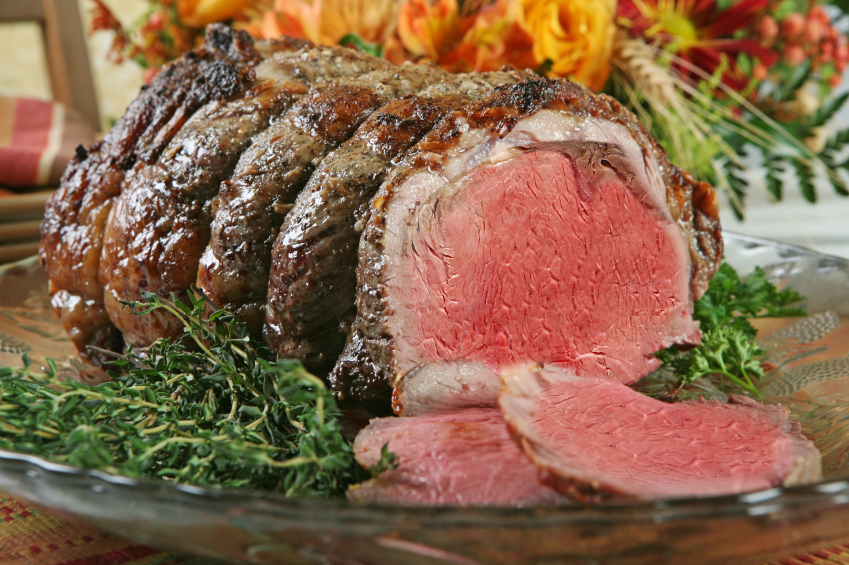 Roasted prime rib of beef with au jus and creamed horseradishHoney glazed ham_______________________________________________Starch Selections:(Choice of One)Wild riceRice pilafRisottoCous CousQuinoaSteamed white or brown riceRed skin mashed potatoesSeasoned baby potatoesBaked sweet potatoHomemade stuffingAu Gratin potatoesTwice baked potatoesBaked potato withsour cream & chives on the side_______________________________________________Vegetable Selections:(Choice of One)Steamed green beans with roasted red pepperSautéed zucchini and yellow squashButtered or grilled asparagus spearsSteamed vegetable medleyRoasted whole kernel cornBroccoliThemed MenusMinimum 20 people for buffet serviceAll meals include: Premium roasted regular and decaf coffee, iced tea, low fat milk and lemon ice waterWestern BuffetGarden salad with sliced bell pepper,corn kernels and black beansColeslawMustard potato saladSautéed cornRanch style beansChoice of 2:Grilled chickenPulled porkRibsBiscuits and cornbread with butter on the sideCherry and apple pieOriental BuffetBaby spinach salad with mushrooms, sprouts, radishes, water chestnutsand jicama with ginger sesame dressing Crudités of vegetables with dipBeef and broccoliTeriyaki chicken and vegetable stir fryEgg rollsFried rice and brown riceFortune cookies____________________________________________________________Italian BuffetTraditional Caeser salad with shredded parmesan, croutons and dressing on the sideCaprese salad with sliced tomatoes, mozzarella cheese, basil andbalsamic vinaigrette dressing, Pasta saladChoice of 2:Chicken parmesan over spaghetti noodlesMeat or vegetarian lasagnaBaked penne pastaMeatballs in red or alfredo sauceGarlic breadCannolis and tiramisuMexican BuffetGarden salad with diced bell peppers, onions and tortilla strips with chipotle ranch dressingFresh fruit salad with mangoes, Mexican black bean and corn salad, Spanish rice and refried beans, Flour tortillasGuacamole, sour cream and cheese, Homemade salsa and tortilla chipsChoice of 2:Cheese enchiladas, Chicken or beef fajitas, Chile relleno,Chicken or Beef Street tacosTres LecheCrosby Rigging Trainer DevelopmentMeetings with Breaks March 22 & 23, 2017Thank you for choosing the Holiday Inn Hotel & Suites Phoenix Airport to serve your organization.  Although we constantly strive to provide the highest quality of facilities and services, you are, the ultimate judge of our success.Other Comments: This was the absolute best service I have ever received on these type of meeting programs – and I have been doing these for 25 years. Joe is organized and extremely thorough. I was able to focus on my meetings instead of being concerned with the service.______________________________________________________________________________________How did you hear about the Holiday Inn Hotel & Suites Phoenix Airport? Website meeting icon. ______________________________________________________________________________________Why did you select the Holiday Inn Hotel & Suites Phoenix Airport? Pricing was attractive. ______________________________________________________________________________________Do you have any future events planned? Nothing in the immediate future. But if something comes up, I will come back. ______________________________________________________________________________________How can we improve our service to you? Don’t change anything! Just keep doing what you are already doing.______________________________________						Joe Vojacek, Catering and Conference ServicesExcellentGoodFairPoorStaff Courtesy / FriendlinessXBanquet ServiceXBanquet FoodXBallroom PresentationXTelephone / Message ServiceXMeeting ServicesX